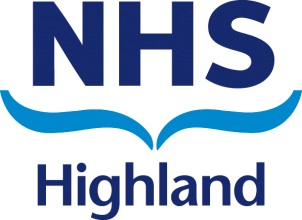 Child Protection Maternity AlertSend to:high-uhb.nhshmaternityalerts@nhs.net     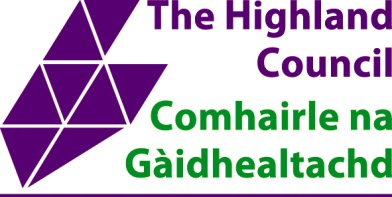 Date Completed:Date Completed:Completed By:Version:Version:Version:Mothers DetailsMothers DetailsMothers DetailsMothers DetailsMothers DetailsMothers DetailsMothers DetailsMothers DetailsMothers DetailsMothers DetailsMothers DetailsMothers DetailsName:CHI:EDD:EDD:EDD:Address:Family Details(differentiate between partner and/or father of unborn)Family Details(differentiate between partner and/or father of unborn)Family Details(differentiate between partner and/or father of unborn)Family Details(differentiate between partner and/or father of unborn)Family Details(differentiate between partner and/or father of unborn)Family Details(differentiate between partner and/or father of unborn)Family Details(differentiate between partner and/or father of unborn)Family Details(differentiate between partner and/or father of unborn)Family Details(differentiate between partner and/or father of unborn)Family Details(differentiate between partner and/or father of unborn)Family Details(differentiate between partner and/or father of unborn)Family Details(differentiate between partner and/or father of unborn)NameNameNameRelationship to MotherRelationship to MotherRelationship to MotherRelationship to MotherAddressAddressAddressAge/DOBAge/DOBReason for Maternity Alert, additional information/concerns:Reason for Maternity Alert, additional information/concerns:Reason for Maternity Alert, additional information/concerns:Reason for Maternity Alert, additional information/concerns:Reason for Maternity Alert, additional information/concerns:Reason for Maternity Alert, additional information/concerns:Reason for Maternity Alert, additional information/concerns:Reason for Maternity Alert, additional information/concerns:Reason for Maternity Alert, additional information/concerns:Reason for Maternity Alert, additional information/concerns:Reason for Maternity Alert, additional information/concerns:Reason for Maternity Alert, additional information/concerns:Professionals Involved:Professionals Involved:Professionals Involved:Professionals Involved:Professionals Involved:Professionals Involved:Professionals Involved:Out of Hrs (5pm - 9am Mon-Fri & Weekends)Social Work number is: 08457 565656Out of Hrs (5pm - 9am Mon-Fri & Weekends)Social Work number is: 08457 565656Out of Hrs (5pm - 9am Mon-Fri & Weekends)Social Work number is: 08457 565656Out of Hrs (5pm - 9am Mon-Fri & Weekends)Social Work number is: 08457 565656Out of Hrs (5pm - 9am Mon-Fri & Weekends)Social Work number is: 08457 565656Role:Role:Role:Name:Name:Name:Name:Email:Email:Email:Email:Tel No:CMW (Primary Midwife)CMW (Primary Midwife)CMW (Primary Midwife)CPA (Hospital)CPA (Hospital)CPA (Hospital)Pam ToshPam ToshPam ToshPam Toshpamela.tosh@nhs.netpamela.tosh@nhs.netpamela.tosh@nhs.netpamela.tosh@nhs.net01463 705828CPA (Local)CPA (Local)CPA (Local)SWSWSWHV or FNPHV or FNPHV or FNPGPGPGPObstetrician:Obstetrician:Obstetrician:Plan when Admitted in Labour:Plan when Admitted in Labour:Plan when Admitted in Labour:Plan when Admitted in Labour:Plan when Admitted in Labour:Plan when Admitted in Labour:Plan when Admitted in Labour:Plan when Admitted in Labour:Plan when Admitted in Labour:Plan when Admitted in Labour:Plan when Admitted in Labour:Plan when Admitted in Labour:Labour Suite Staff:Please contact the following people when admitted in labour.Note date/time and sign when done.Contact numbers above.Labour Suite Staff:Please contact the following people when admitted in labour.Note date/time and sign when done.Contact numbers above.Labour Suite Staff:Please contact the following people when admitted in labour.Note date/time and sign when done.Contact numbers above.Contact:Contact:Contact:Contact:Date/Time:Date/Time:Signature:Signature:Signature:Labour Suite Staff:Please contact the following people when admitted in labour.Note date/time and sign when done.Contact numbers above.Labour Suite Staff:Please contact the following people when admitted in labour.Note date/time and sign when done.Contact numbers above.Labour Suite Staff:Please contact the following people when admitted in labour.Note date/time and sign when done.Contact numbers above.Social WorkSocial WorkSocial WorkSocial WorkLabour Suite Staff:Please contact the following people when admitted in labour.Note date/time and sign when done.Contact numbers above.Labour Suite Staff:Please contact the following people when admitted in labour.Note date/time and sign when done.Contact numbers above.Labour Suite Staff:Please contact the following people when admitted in labour.Note date/time and sign when done.Contact numbers above.Hospital Duty Manager via SwitchboardHospital Duty Manager via SwitchboardHospital Duty Manager via SwitchboardHospital Duty Manager via SwitchboardLabour Suite Staff:Please contact the following people when admitted in labour.Note date/time and sign when done.Contact numbers above.Labour Suite Staff:Please contact the following people when admitted in labour.Note date/time and sign when done.Contact numbers above.Labour Suite Staff:Please contact the following people when admitted in labour.Note date/time and sign when done.Contact numbers above.Hospital Security via SwitchboardHospital Security via SwitchboardHospital Security via SwitchboardHospital Security via SwitchboardLabour Suite Staff:Please contact the following people when admitted in labour.Note date/time and sign when done.Contact numbers above.Labour Suite Staff:Please contact the following people when admitted in labour.Note date/time and sign when done.Contact numbers above.Labour Suite Staff:Please contact the following people when admitted in labour.Note date/time and sign when done.Contact numbers above.Plan following Birth of Baby:Plan following Birth of Baby:Plan following Birth of Baby:Plan following Birth of Baby:Plan following Birth of Baby:Plan following Birth of Baby:Plan following Birth of Baby:Plan following Birth of Baby:Plan following Birth of Baby:Plan following Birth of Baby:Plan following Birth of Baby:Plan following Birth of Baby:Labour Suite Staff:Please contact the following people when the baby is born.Note date/time and sign when done.Contact numbers above.Labour Suite Staff:Please contact the following people when the baby is born.Note date/time and sign when done.Contact numbers above.Labour Suite Staff:Please contact the following people when the baby is born.Note date/time and sign when done.Contact numbers above.Contact:Contact:Contact:Contact:Date/Time:Date/Time:Signature:Signature:Signature:Labour Suite Staff:Please contact the following people when the baby is born.Note date/time and sign when done.Contact numbers above.Labour Suite Staff:Please contact the following people when the baby is born.Note date/time and sign when done.Contact numbers above.Labour Suite Staff:Please contact the following people when the baby is born.Note date/time and sign when done.Contact numbers above.Social WorkSocial WorkSocial WorkSocial WorkLabour Suite Staff:Please contact the following people when the baby is born.Note date/time and sign when done.Contact numbers above.Labour Suite Staff:Please contact the following people when the baby is born.Note date/time and sign when done.Contact numbers above.Labour Suite Staff:Please contact the following people when the baby is born.Note date/time and sign when done.Contact numbers above.CMW/Primary MidwifeCMW/Primary MidwifeCMW/Primary MidwifeCMW/Primary MidwifeLabour Suite Staff:Please contact the following people when the baby is born.Note date/time and sign when done.Contact numbers above.Labour Suite Staff:Please contact the following people when the baby is born.Note date/time and sign when done.Contact numbers above.Labour Suite Staff:Please contact the following people when the baby is born.Note date/time and sign when done.Contact numbers above.Labour Suite Staff:Please contact the following people when the baby is born.Note date/time and sign when done.Contact numbers above.Labour Suite Staff:Please contact the following people when the baby is born.Note date/time and sign when done.Contact numbers above.Labour Suite Staff:Please contact the following people when the baby is born.Note date/time and sign when done.Contact numbers above.Discharge Planning:Discharge Planning:Discharge Planning:Discharge Planning:Discharge Planning:Discharge Planning:Discharge Planning:Discharge Planning:Discharge Planning:Discharge Planning:Discharge Planning:Discharge Planning:Ward/SCBU Staff:Please contact the following people when discharged from Hospital.Note date/time and sign when done.Contact numbers above.Ward/SCBU Staff:Please contact the following people when discharged from Hospital.Note date/time and sign when done.Contact numbers above.Ward/SCBU Staff:Please contact the following people when discharged from Hospital.Note date/time and sign when done.Contact numbers above.Contact:Contact:Contact:Contact:Date/Time:Date/Time:Signature:Signature:Signature:Ward/SCBU Staff:Please contact the following people when discharged from Hospital.Note date/time and sign when done.Contact numbers above.Ward/SCBU Staff:Please contact the following people when discharged from Hospital.Note date/time and sign when done.Contact numbers above.Ward/SCBU Staff:Please contact the following people when discharged from Hospital.Note date/time and sign when done.Contact numbers above.CMW/Primary MidwifeCMW/Primary MidwifeCMW/Primary MidwifeCMW/Primary MidwifeWard/SCBU Staff:Please contact the following people when discharged from Hospital.Note date/time and sign when done.Contact numbers above.Ward/SCBU Staff:Please contact the following people when discharged from Hospital.Note date/time and sign when done.Contact numbers above.Ward/SCBU Staff:Please contact the following people when discharged from Hospital.Note date/time and sign when done.Contact numbers above.Health VisitorHealth VisitorHealth VisitorHealth VisitorWard/SCBU Staff:Please contact the following people when discharged from Hospital.Note date/time and sign when done.Contact numbers above.Ward/SCBU Staff:Please contact the following people when discharged from Hospital.Note date/time and sign when done.Contact numbers above.Ward/SCBU Staff:Please contact the following people when discharged from Hospital.Note date/time and sign when done.Contact numbers above.Child Protection Advisor (Hospital)Child Protection Advisor (Hospital)Child Protection Advisor (Hospital)Child Protection Advisor (Hospital)Ward/SCBU Staff:Please contact the following people when discharged from Hospital.Note date/time and sign when done.Contact numbers above.Ward/SCBU Staff:Please contact the following people when discharged from Hospital.Note date/time and sign when done.Contact numbers above.Ward/SCBU Staff:Please contact the following people when discharged from Hospital.Note date/time and sign when done.Contact numbers above.GPGPGPGP